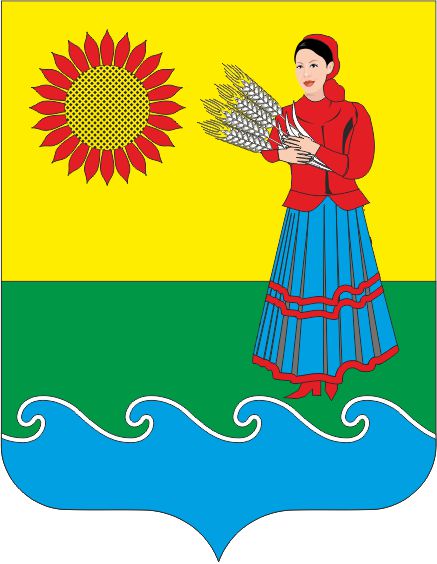 РОССИЙСКАЯ ФЕДЕРАЦИЯРОСТОВСКАЯ ОБЛАСТЬ НЕКЛИНОВСКИЙ РАЙОНМуниципальное образование«Натальевское сельское поселение»Администрация Натальевского сельского поселенияПОСТАНОВЛЕНИЕс. Натальевка«05» апреля  2024 г.    		                                                                     № 14«Об утверждении отчета за1 квартал 2024 года об исполненииплана реализации муниципальныхпрограмм Натальевского сельскогопоселения»В соответствии с постановлением Администрации Натальевского сельского поселения от 01.03.2018 № 19/1 «Об утверждении Порядка разработки, реализации и оценки эффективности муниципальных программ Натальевского сельского поселения» и распоряжением Администрации Натальевского сельского поселения от 23.08.2013 г. № 109 «Об утверждении Методических указаний по разработке и реализации муниципальных программ Натальевского сельского поселения», руководствуясь Уставом муниципального образования «Натальевское сельское поселение», Администрация Натальевского сельского поселения ПОСТАНОВЛЯЕТ:      	1. Утвердить отчеты за 1 квартал 2024 года  об исполнении плана реализации  следующих муниципальных программ Натальевского сельского поселения:        1.1. «Управление муниципальными финансами и создание условий для эффективного управления муниципальными финансами» (приложение 1).           1.2. «Развитие муниципальной службы» (приложение 2).   1.3.«Пожарная безопасность и защита населения и территории Натальевского сельского поселения от чрезвычайных ситуаций» (приложение 3).  1.4.«Обеспечение общественного порядка и противодействие преступности» (приложение 4).     1.5.«Благоустройство территории Натальевского сельского поселения» (приложение 5).   1.6. «Развитие культуры в Натальевском сельском поселении » (приложение 6).     1.7.«Социальная поддержка лиц, замещающих муниципальные должности и должности муниципальной службы, вышедших на пенсию по старости (инвалидности)» (приложение 7).      1.8. «Развитие физической культуры и спорта в Натальевском сельском поселении» (приложение 8).     	 2. Настоящее постановление вступает в силу с даты подписания, подлежит официальному обнародованию и размещению на официальном сайте Натальевского сельского поселения.     	 3.  Контроль за исполнением настоящего постановления оставляю за собой. Глава  АдминистрацииНатальевского    сельского поселения	                                 А.Г.ЧернецкийПриложение  1к ПостановлениюАдминистрации Натальевскогосельского поселенияот 05.04. 2024 г .  № 14ОТЧЕТоб исполнении плана реализации муниципальной программы «Управление муниципальными финансами и создание условий для эффективного управления муниципальными финансами»  за отчетный период 3 месяца 2024 года<1> Под отчетной датой понимается первое число месяца, следующего за отчетным периодом.Приложение  2к ПостановлениюАдминистрации Натальевскогосельского поселенияот  05.04.  2024 г.  №14ОТЧЕТоб исполнении плана реализации муниципальной программы  «Развитие муниципальной службы в  Натальевском сельском поселении»  за отчетный период 3  месяца  2024 годаПриложение  3к ПостановлениюАдминистрации Натальевскогосельского поселенияот 05.04.2024 г.  №14Приложение  4к ПостановлениюАдминистрации Натальевскогосельского поселенияот 05.04.2024 г.  №14ОТЧЕТоб исполнении плана реализации муниципальной программы  «Обеспечение общественного порядка и противодействие преступности» за отчетный период 3 месяца 2024 годаПриложение  5к ПостановлениюАдминистрации Натальевскогосельского поселенияот 05.04.2024 г.  №14ОТЧЕТоб исполнении плана реализации муниципальной программы  «Благоустройство территории  Натальевского сельского поселения» за отчетный период 3 месяца 2024 годаПриложение  6к ПостановлениюАдминистрации Натальевскогосельского поселенияот 05.04.2024 г.  №14ОТЧЕТоб исполнении плана реализации муниципальной программы  «Развитие культуры в Натальевском сельском поселении» за отчетный период 3 месяца 2024 годаПриложение 7к ПостановлениюАдминистрации Натальевскогосельского поселенияот  05.04.2024 г.  №14ОТЧЕТоб исполнении плана реализации муниципальной программы  «Социальная поддержка лиц, замещающих муниципальные должности и должности муниципальной службы, вышедших на пенсию по старости (инвалидности)» за отчетный период 3 месяца 2024 годаПриложение 8к  ПостановлениюАдминистрации Натальевскогосельского поселенияот 05.04.2024 г.  №14	ОТЧЕТоб исполнении плана реализации муниципальной программы  «Развитие физической культуры и спорта в Натальевском сельском поселении»        за отчетный период 3 месяца 2024 года№ п/пНаименование основного мероприятия,мероприятия ведомственной целевой программы,контрольного события программыОтветственный 
 исполнитель  
  (заместитель руководителя ОИВ/ФИО)Результат реализации мероприятия (краткое описание)Фактическая дата начала   
реализации 
мероприятияФактическая дата окончания
реализации  
мероприятия, 
наступления  
контрольного 
событияРасходы  бюджета района на реализацию муниципальной      
программы, тыс. руб.Расходы  бюджета района на реализацию муниципальной      
программы, тыс. руб.Заключено   
контрактов на отчетную дату, тыс. руб.   
<1>№ п/пНаименование основного мероприятия,мероприятия ведомственной целевой программы,контрольного события программыОтветственный 
 исполнитель  
  (заместитель руководителя ОИВ/ФИО)Результат реализации мероприятия (краткое описание)Фактическая дата начала   
реализации 
мероприятияФактическая дата окончания
реализации  
мероприятия, 
наступления  
контрольного 
событияпредусмотреномуниципальной программойфакт на отчетную дату <1>Заключено   
контрактов на отчетную дату, тыс. руб.   
<1>122345678Подпрограмма 1 «Нормативно-методическое обеспечение и организация бюджетного процесса»Подпрограмма 1 «Нормативно-методическое обеспечение и организация бюджетного процесса»Подпрограмма 1 «Нормативно-методическое обеспечение и организация бюджетного процесса»Подпрограмма 1 «Нормативно-методическое обеспечение и организация бюджетного процесса»Подпрограмма 1 «Нормативно-методическое обеспечение и организация бюджетного процесса»Подпрограмма 1 «Нормативно-методическое обеспечение и организация бюджетного процесса»Подпрограмма 1 «Нормативно-методическое обеспечение и организация бюджетного процесса»Подпрограмма 1 «Нормативно-методическое обеспечение и организация бюджетного процесса»Подпрограмма 1 «Нормативно-методическое обеспечение и организация бюджетного процесса»1.1. Расходы на выплаты по оплате труда работников органов местного самоуправления Натальевского сельского поселения в рамках подпрограммы «Нормативно-методическое обеспечение и организация бюджетного процесса» муниципальной программы Натальевского сельского поселения «Управление муниципальными финансами и создание условий для эффективного управления муниципальными финансами» Администрация Натальевского сельского поселенияВыплата з/п и начисления01.01.202431.12.20246341,81019,1-1.2.     Расходы на обеспечение функций органов местного самоуправления Натальевского сельского поселения в рамках подпрограммы «Нормативно-методическое обеспечение и организация бюджетного процесса» муниципальной программы Натальевского сельского поселения «Управление муниципальными финансами и создание условий для эффективного управления муниципальными финансами » Администрация Натальевского сельского поселенияСодержание аппарата администрации поселения01.01.202431.12.20241097,0268,6681,21.3.Реализация направления расходов в рамках подпрограммы «Нормативно-методическое обеспечение и организация бюджетного процесса» муниципальной программы Натальевского сельского поселения «Управление муниципальными финансами и создание условий для эффективного управления муниципальными финансами »Администрация Натальевского сельского поселенияУплата налогов: земельный налог, транспортный налог, налог на имущество01.01.202331.12.202320,00,0-ИТОГО7458,81287,7-№ п/пНаименование основного мероприятия программыОтветственный исполнительРезультат реализации мероприятияФактическая дата начала реализации мероприятияФактическая дата окончания реализации мероприятияРасходы бюджета поселения на реализацию муниципальной программы, тыс.рублейРасходы бюджета поселения на реализацию муниципальной программы, тыс.рублейЗаключено контрактов на отчетную дату, тыс.руб.№ п/пНаименование основного мероприятия программыОтветственный исполнительРезультат реализации мероприятияФактическая дата начала реализации мероприятияФактическая дата окончания реализации мероприятияПредусмотрено муниципальной программойФакт на отчетную датуЗаключено контрактов на отчетную дату, тыс.руб.123456789Подпрограмма «Развитие и совершенствование муниципальной службы в Администрации натальевского сельского поселения»Подпрограмма «Развитие и совершенствование муниципальной службы в Администрации натальевского сельского поселения»Подпрограмма «Развитие и совершенствование муниципальной службы в Администрации натальевского сельского поселения»Подпрограмма «Развитие и совершенствование муниципальной службы в Администрации натальевского сельского поселения»Подпрограмма «Развитие и совершенствование муниципальной службы в Администрации натальевского сельского поселения»Подпрограмма «Развитие и совершенствование муниципальной службы в Администрации натальевского сельского поселения»Подпрограмма «Развитие и совершенствование муниципальной службы в Администрации натальевского сельского поселения»Подпрограмма «Развитие и совершенствование муниципальной службы в Администрации натальевского сельского поселения»Подпрограмма «Развитие и совершенствование муниципальной службы в Администрации натальевского сельского поселения»1Администрация Натальевского сельского поселения01.01.202431.12.202420,00,00,0Подпрограмма «Диспансеризация муниципальных служащих»Подпрограмма «Диспансеризация муниципальных служащих»Подпрограмма «Диспансеризация муниципальных служащих»Подпрограмма «Диспансеризация муниципальных служащих»Подпрограмма «Диспансеризация муниципальных служащих»Подпрограмма «Диспансеризация муниципальных служащих»Подпрограмма «Диспансеризация муниципальных служащих»Подпрограмма «Диспансеризация муниципальных служащих»Подпрограмма «Диспансеризация муниципальных служащих»2Администрация Натальевского сельского поселения01.01.202431.12.202420,00,00,0Итого40,00.00.0№ п/пНаименование основного мероприятия программыОтветственный исполнительРезультат реализации мероприятияФактическая дата начала реализации мероприятияФактическая дата окончания реализации мероприятияРасходы бюджета поселения на реализацию муниципальной программы, тыс.рублейРасходы бюджета поселения на реализацию муниципальной программы, тыс.рублейЗаключено контрактов на отчетную дату, тыс.руб.№ п/пНаименование основного мероприятия программыОтветственный исполнительРезультат реализации мероприятияФактическая дата начала реализации мероприятияФактическая дата окончания реализации мероприятияПредусмотрено муниципальной программойФакт на отчетную датуЗаключено контрактов на отчетную дату, тыс.руб.Подпрограмма «Пожарная безопасность»Подпрограмма «Пожарная безопасность»Подпрограмма «Пожарная безопасность»Подпрограмма «Пожарная безопасность»Подпрограмма «Пожарная безопасность»Подпрограмма «Пожарная безопасность»Подпрограмма «Пожарная безопасность»Подпрограмма «Пожарная безопасность»Подпрограмма «Пожарная безопасность»1Приобретение первичных средств пожаротушенияАдминистрация Натальевского сельского поселенияОбеспечение пожарной безопасности на территории поселения01.01.202431.12.2024560,00,00,01.1.Приобретение пожарного обмундированияАдминистрация Натальевского сельского поселенияОбеспечение пожарной безопасности на территории поселения01.01.202431.12.20240.00,00,01.2.Приобретение первичных средств пожаротушения (ранцевые огнетушители и др.)Администрация Натальевского сельского поселенияОбеспечение пожарной безопасности на территории поселения01.01.202431.12.20247.00,00,01.3.Изготовление и распространение наглядной агитацииАдминистрация Натальевского сельского поселенияОбеспечение пожарной безопасности на территории поселения01.01.202431.12.20241.00,00,01.4.Информированием населения через средства массовой информацииАдминистрация Натальевского сельского поселенияОбеспечение пожарной безопасности на территории поселения01.01.202431.12.20242.00,00,01.5.Содержание пожарного оборудованияАдминистрация Натальевского сельского поселенияОбеспечение пожарной безопасности на территории поселения01.01.202431.12.2024550,00,00,0Подпрограмма «Защита от чрезвычайных ситуаций»Подпрограмма «Защита от чрезвычайных ситуаций»Подпрограмма «Защита от чрезвычайных ситуаций»Подпрограмма «Защита от чрезвычайных ситуаций»Подпрограмма «Защита от чрезвычайных ситуаций»Подпрограмма «Защита от чрезвычайных ситуаций»Подпрограмма «Защита от чрезвычайных ситуаций»Подпрограмма «Защита от чрезвычайных ситуаций»Подпрограмма «Защита от чрезвычайных ситуаций»2.Защита от чрезвычайных ситуаций»Администрация Натальевского сельского поселенияЗащита населения от чрезвычайных ситуаций01.01.202431.12.20246,00,00,02.1.Приобретение средств оповещения о ЧСАдминистрация Натальевского сельского поселенияЗащита населения от чрезвычайных ситуаций01.01.202431.12.20245.00,00,02.2.Обучение специалистаАдминистрация Натальевского сельского поселенияЗащита населения от чрезвычайных ситуаций01.01.202431.12.20241.00,00,0ИТОГО:16,00,00,0№ п/пНаименование основного мероприятия программыОтветственный исполнительРезультат реализации мероприятияФактическая дата начала реализации мероприятияФактическая дата окончания реализации мероприятияРасходы бюджета поселения на реализацию муниципальной программы, тыс.рублейРасходы бюджета поселения на реализацию муниципальной программы, тыс.рублейЗаключено контрактов на отчетную дату, тыс.руб.№ п/пНаименование основного мероприятия программыОтветственный исполнительРезультат реализации мероприятияФактическая дата начала реализации мероприятияФактическая дата окончания реализации мероприятияПредусмотрено муниципальной программойФакт на отчетную датуЗаключено контрактов на отчетную дату, тыс.руб.Подпрограмма «Противодействие коррупции в Натальевском сельском поселении»Подпрограмма «Противодействие коррупции в Натальевском сельском поселении»Подпрограмма «Противодействие коррупции в Натальевском сельском поселении»Подпрограмма «Противодействие коррупции в Натальевском сельском поселении»Подпрограмма «Противодействие коррупции в Натальевском сельском поселении»Подпрограмма «Противодействие коррупции в Натальевском сельском поселении»Подпрограмма «Противодействие коррупции в Натальевском сельском поселении»Подпрограмма «Противодействие коррупции в Натальевском сельском поселении»Подпрограмма «Противодействие коррупции в Натальевском сельском поселении»1.Проведение муниципального конкурса социальной рекламы (плакат, анимационный ролик) «Чистые руки»Администрация Натальевского сельского поселенияПротиводействие коррупции в Натальевском сельском поселении01.01.202431.12.20241,00,00,02.Изготовление, приобретение плакатов, памяток и размещение социальной рекламной продукции, направленной на создание в обществе нетерпимости к коррупционному поведению, в том числе в электронных средствах массовой информации, а также в качестве наружной рекламыАдминистрация Натальевского сельского поселенияПротиводействие коррупции в Натальевском сельском поселении01.01.202431.12.20241,00,00,0Подпрограмма «Профилактика экстремизма и терроризма на территории Натальевского сельского поселения»Подпрограмма «Профилактика экстремизма и терроризма на территории Натальевского сельского поселения»Подпрограмма «Профилактика экстремизма и терроризма на территории Натальевского сельского поселения»Подпрограмма «Профилактика экстремизма и терроризма на территории Натальевского сельского поселения»Подпрограмма «Профилактика экстремизма и терроризма на территории Натальевского сельского поселения»Подпрограмма «Профилактика экстремизма и терроризма на территории Натальевского сельского поселения»Подпрограмма «Профилактика экстремизма и терроризма на территории Натальевского сельского поселения»Подпрограмма «Профилактика экстремизма и терроризма на территории Натальевского сельского поселения»Подпрограмма «Профилактика экстремизма и терроризма на территории Натальевского сельского поселения»1.Подготовка и размещение в местах массового пребывания граждан информационных материалов о действиях в случаях возникновения угроз террористического характера, а также размещение соответствующей информации на стендахАдминистрация Натальевского сельского поселенияУсиление  антитеррористической защищенности мест массового пребывания граждан01.01.202431.12.20243,00,00,0ИТОГО:5,00,00,0№ п/пНаименование основного мероприятия программыОтветственный исполнительРезультат реализации мероприятияФактическая дата начала реализации мероприятияФактическая дата окончания реализации мероприятияРасходы бюджета поселения на реализацию муниципальной программы, тыс.рублейРасходы бюджета поселения на реализацию муниципальной программы, тыс.рублейЗаключено контрактов на отчетную дату, тыс.руб.№ п/пНаименование основного мероприятия программыОтветственный исполнительРезультат реализации мероприятияФактическая дата начала реализации мероприятияФактическая дата окончания реализации мероприятияПредусмотрено муниципальной программойФакт на отчетную датуЗаключено контрактов на отчетную дату, тыс.руб.123456789Подпрограмма «Благоустройство территории»Подпрограмма «Благоустройство территории»Подпрограмма «Благоустройство территории»Подпрограмма «Благоустройство территории»Подпрограмма «Благоустройство территории»Подпрограмма «Благоустройство территории»Подпрограмма «Благоустройство территории»Подпрограмма «Благоустройство территории»Подпрограмма «Благоустройство территории»1.Организация прочих мероприятий по благоустройству территорииАдминистрация Натальевского сельского поселенияРазвитие благоустройства территории Натальевского сельского поселения01.01.202431.12.20241500,0358,41195,9ИТОГО1500,0358,41195,9№ п/пНаименование основного мероприятия программыОтветственный исполнительРезультат реализации мероприятияФактическая дата начала реализации мероприятияФактическая дата окончания реализации мероприятияРасходы бюджета поселения на реализацию муниципальной программы, тыс.рублейРасходы бюджета поселения на реализацию муниципальной программы, тыс.рублейЗаключено контрактов на отчетную дату, тыс.руб.№ п/пНаименование основного мероприятия программыОтветственный исполнительРезультат реализации мероприятияФактическая дата начала реализации мероприятияФактическая дата окончания реализации мероприятияПредусмотрено муниципальной программойФакт на отчетную датуЗаключено контрактов на отчетную дату, тыс.руб.123456789Подпрограмма «Развитие культурно-досуговой деятельности в Натальевском сельском поселении»Подпрограмма «Развитие культурно-досуговой деятельности в Натальевском сельском поселении»Подпрограмма «Развитие культурно-досуговой деятельности в Натальевском сельском поселении»Подпрограмма «Развитие культурно-досуговой деятельности в Натальевском сельском поселении»Подпрограмма «Развитие культурно-досуговой деятельности в Натальевском сельском поселении»Подпрограмма «Развитие культурно-досуговой деятельности в Натальевском сельском поселении»Подпрограмма «Развитие культурно-досуговой деятельности в Натальевском сельском поселении»Подпрограмма «Развитие культурно-досуговой деятельности в Натальевском сельском поселении»Подпрограмма «Развитие культурно-досуговой деятельности в Натальевском сельском поселении»1Создание  условий для сохранения и развития культурного потенциала Натальевского сельского поселения, выравнивание доступности к услугам учреждений культурыАдминистрация Натальевского сельского поселенияСоздание условий для удовлетворения потребностей населения в культурно-досуговой деятельности, расширение возможностей для духовного развития; повышение творческого потенциала самодеятельных коллективов народного творчества01.01.202431.12.20245293,41192,9Субсидии  бюджетным учреждениямИТОГО5293,41192,9№ п/пНаименование основного мероприятия программыОтветственный исполнительРезультат реализации мероприятияФактическая дата начала реализации мероприятияФактическая дата окончания реализации мероприятияРасходы бюджета поселения на реализацию муниципальной программы, тыс.рублейРасходы бюджета поселения на реализацию муниципальной программы, тыс.рублейЗаключено контрактов на отчетную дату, тыс.руб.№ п/пНаименование основного мероприятия программыОтветственный исполнительРезультат реализации мероприятияФактическая дата начала реализации мероприятияФактическая дата окончания реализации мероприятияПредусмотрено муниципальной программойФакт на отчетную датуЗаключено контрактов на отчетную дату, тыс.руб.Подпрограмма «Пенсии за выслугу лет лицам, замещавшим муниципальные должности и должности муниципальной службы, вышедшим на пенсию по старости (инвалидности).»Подпрограмма «Пенсии за выслугу лет лицам, замещавшим муниципальные должности и должности муниципальной службы, вышедшим на пенсию по старости (инвалидности).»Подпрограмма «Пенсии за выслугу лет лицам, замещавшим муниципальные должности и должности муниципальной службы, вышедшим на пенсию по старости (инвалидности).»Подпрограмма «Пенсии за выслугу лет лицам, замещавшим муниципальные должности и должности муниципальной службы, вышедшим на пенсию по старости (инвалидности).»Подпрограмма «Пенсии за выслугу лет лицам, замещавшим муниципальные должности и должности муниципальной службы, вышедшим на пенсию по старости (инвалидности).»Подпрограмма «Пенсии за выслугу лет лицам, замещавшим муниципальные должности и должности муниципальной службы, вышедшим на пенсию по старости (инвалидности).»Подпрограмма «Пенсии за выслугу лет лицам, замещавшим муниципальные должности и должности муниципальной службы, вышедшим на пенсию по старости (инвалидности).»Подпрограмма «Пенсии за выслугу лет лицам, замещавшим муниципальные должности и должности муниципальной службы, вышедшим на пенсию по старости (инвалидности).»Подпрограмма «Пенсии за выслугу лет лицам, замещавшим муниципальные должности и должности муниципальной службы, вышедшим на пенсию по старости (инвалидности).»1Исполнение обязательств по своевременной и в полном объеме выплате пенсии за выслугу лет пенсионерам из числа бывших муниципальных служащих и лиц замещавших муниципальные должностиАдминистрация Натальевского сельского поселенияУлучшение качества жизни отдельных категорий граждан01.01.202431.12.2024249,095,7Выплата муниципальной пенсииИТОГО249,095,7-№ п/пНаименование основного мероприятия программыОтветственный исполнительРезультат реализации мероприятияФактическая дата начала реализации мероприятияФактическая дата окончания реализации мероприятияРасходы бюджета поселения на реализацию муниципальной программы, тыс.рублейРасходы бюджета поселения на реализацию муниципальной программы, тыс.рублейЗаключено контрактов на отчетную дату, тыс.руб.№ п/пНаименование основного мероприятия программыОтветственный исполнительРезультат реализации мероприятияФактическая дата начала реализации мероприятияФактическая дата окончания реализации мероприятияПредусмотрено муниципальной программойФакт на отчетную датуЗаключено контрактов на отчетную дату, тыс.руб.Подпрограмма «Развитие физической культуры и спорта»Подпрограмма «Развитие физической культуры и спорта»Подпрограмма «Развитие физической культуры и спорта»Подпрограмма «Развитие физической культуры и спорта»Подпрограмма «Развитие физической культуры и спорта»Подпрограмма «Развитие физической культуры и спорта»Подпрограмма «Развитие физической культуры и спорта»Подпрограмма «Развитие физической культуры и спорта»Подпрограмма «Развитие физической культуры и спорта»1Физическое воспитание, обеспечение организации и проведения физкультурных  и спортивных мероприятийАдминистрация Натальевского сельского поселенияУвеличение доли жителей Натальевского сельского поселения систематически занимающихся физической культурой и спортом в общей численности населения Натальевского сельского поселения01.01.202431.12.202420,00,00,0ИТОГО20,00,00,0